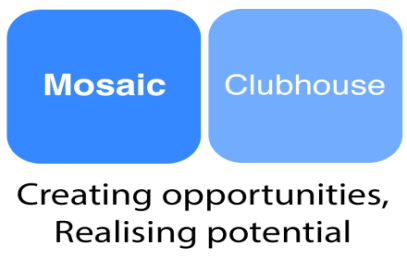 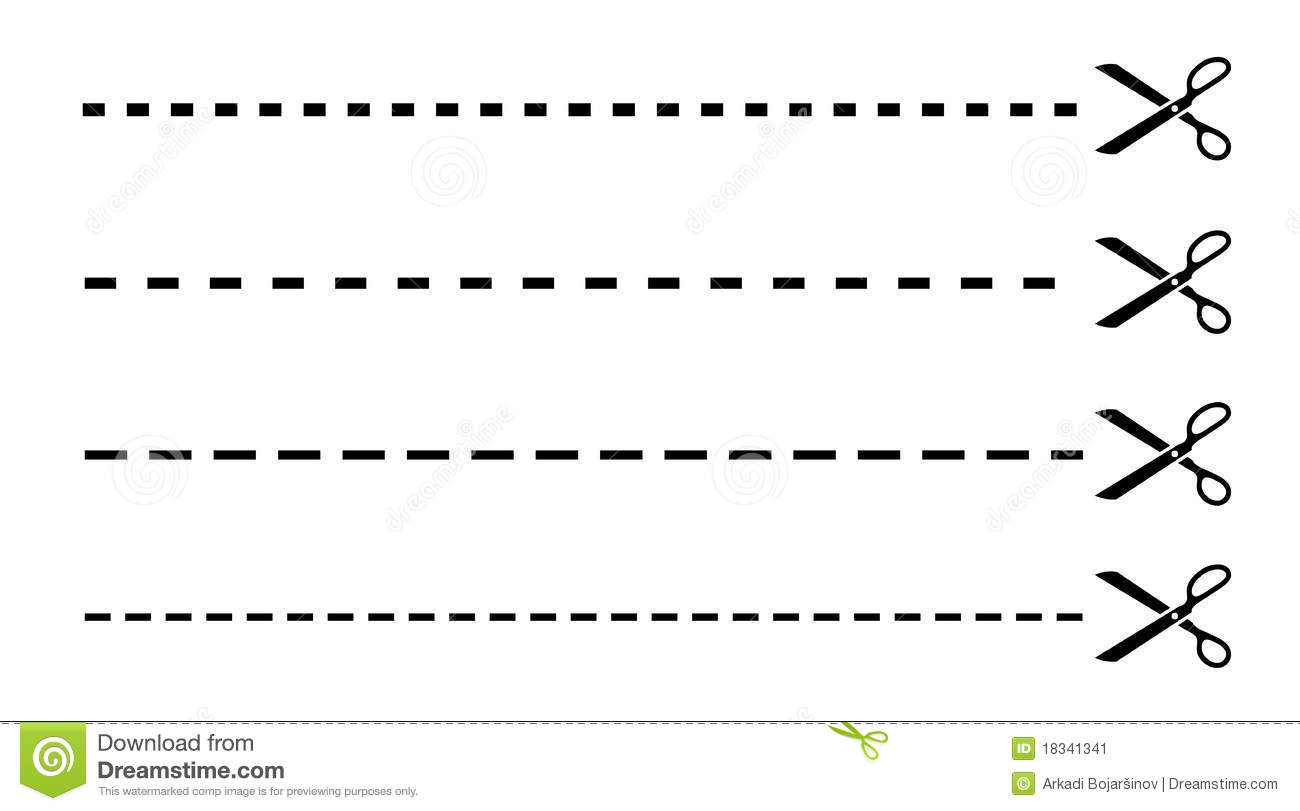 Customer Name,Telephone No. &Email AddressFor Office Use OnlyCustomer Name,Telephone No. &Email AddressAuthorised by Manager:Invoicing AddressDate of eventAuthorised by Café:Time of eventMeeting NameAdded to Calendar: Who is the meeting forWho is the meeting forSchedule for the dayExcel Request:No. of PeopleSent to JS2Seating Style and Equipment RequirementEvent date & timeMenu Details48 HOUR NOTICE IS REQUIRED FOR CANCELLATIONSDrinks Required?How many people?